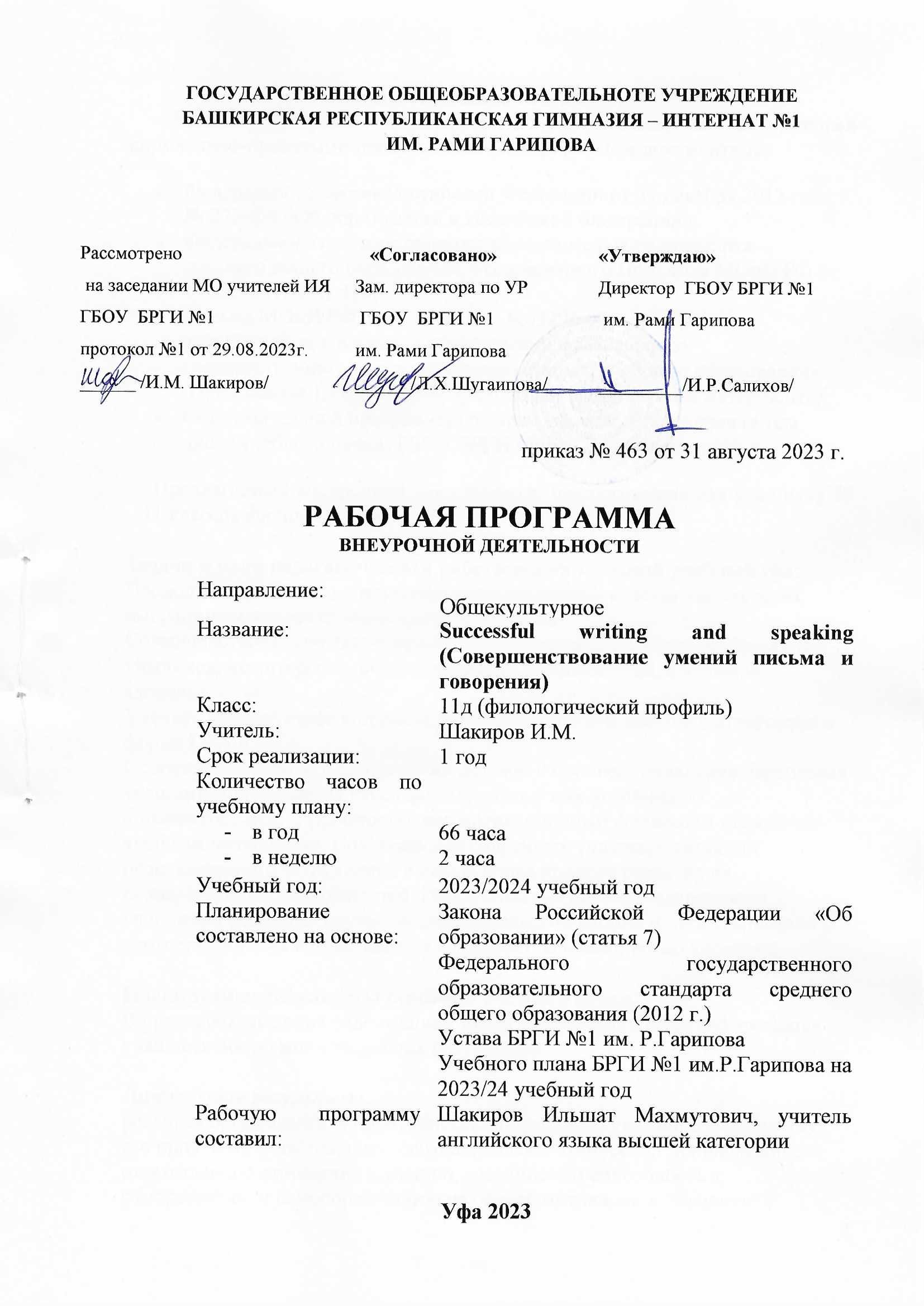 Пояснительная записка к курсуРабочая программа составлена в соответствии со следующими нормативно-правовыми инструктивно-методическими документами:Федерального закона Российской Федерации от 29 декабря 2012 года № 273-ФЗ «Об образовании в Российской Федерации»;Федерального государственного образовательного стандарта среднего общего образования, утвержденного Приказом МОиН РФ от 17 мая 2012 г. N 413;Письма МОиН РФ от 12.05.2011г. №03296 «Об организации внеурочной деятельности при введении федерального государственного образовательного стандарта общего образования» (Приложение 1.Раздел «Информационно-методические материалы»);Образовательной программы среднего общего образования (в том числе учебного плана) ГБОУ БРГИ №1 им.Р.Гарипова.Предлагаемый внеурочной деятельности  предназначена для учащихся 10 – 11 классов филологического профиля.Задачи и цели педагогического работника на текущий учебный год: Продолжить работу по совершенствованию педагогического мастерства, выбранными направлениями самообразования. Совершенствовать учебно-воспитательный процесс с учетом особенностей учащихся, их интересов, образовательных возможностей, состояния здоровья. Уделить приоритетное внимание качественной сдаче итоговой аттестации в форме ГИА и ЕГЭ. Особенности работы с одаренными детьми: в процессе овладения даренными учащимися содержания курса формировать у них устойчивую «познавательную потребность» как мотивационный фундамент овладения учебным материалом. Создавать для одаренных учащихся ситуации познавательного затруднения с целью более полного развития их познавательных возможностей. Использовать в работе с одаренными учениками элементы научно-исследовательской работы и проектирования в соответствии с их возрастными и интеллектуальными возможностями.Планируемые результаты освоения учебного курса В процессе овладения содержанием курса «Successful writing and speaking» учащиеся достигают следующих результатов: Личностные результаты: российская гражданская идентичность: патриотизм, уважение к Отечеству, его прошлому и настоящему; осознание своей этнической принадлежности;ответственное отношение к учению, готовность и способность к саморазвитию и самообразованию на основе мотивации к обучению и познанию; осознанное, уважительное и доброжелательное отношение к другому человеку, его мнению, мировоззрению, культуре, языку, вере, гражданской позиции, к истории, культуре, религии, традициям, языкам, ценностям народов России и народов мира; готовности и способности вести диалог с другими людьми и достигать в нём взаимопонимания; элементы коммуникативной компетентности в общении и сотрудничестве со сверстниками, и взрослыми в процессе образовательной,  общественно полезной, учебно-исследовательской, творческой и других видов деятельности. Метапредметные результаты: умение самостоятельно определять цели своего обучения, ставить и формулировать для себя новые задачи в учёбе и познавательной деятельности, развивать мотивы и интересы своей познавательной деятельности; умение оценивать правильность выполнения учебной задачи, собственные возможности её решения; умение определять понятия, создавать обобщения, устанавливать  аналогии, классифицировать, самостоятельно выбирать основания и критерии для классификации, устанавливать причинно-следственные связи, строить логическое рассуждение, умозаключение (индуктивное, дедуктивное и по аналогии) и делать выводы; Предметные результаты: начинать, вести/поддерживать и заканчивать различные виды диалогов в стандартных ситуациях общения, соблюдая нормы речевого этикета, при необходимости переспрашивая, уточняя;  расспрашивать собеседника и отвечать на его вопросы, высказывая своё мнение, просьбу, отвечать на предложение собеседника согласием/отказом в пределах изученной тематики и усвоенного лексико-грамматического материала;  рассказывать о себе, своей семье, друзьях, своих интересах и планах на будущее; сообщать краткие сведения о своём городе/селе, о своей стране и странах изучаемого языка; описывать события/явления, передавать основное содержание, основную мысль прочитанного/услышанного, выражать своё отношение к прочитанному/услышанному, давать краткую характеристику персонажей.заполнять анкеты и формуляры; писать поздравления, личные письма с опорой на образец с употреблением формул речевого этикета, принятых в стране/странах изучаемого языка; составлять план, тезисы устного или письменного сообщения; кратко излагать результаты проектной деятельности.Формы контроля В зависимости от условий и характера аудитории преподаватель может варьировать формы и виды контроля, используя: -вопросно-ответные упражнения в устной и письменной форме; - тестовые задания на аудирование/чтение/лексико-грамматические трансформации; - перевод; -проблемные задачи; - проектные задания, выполняемые в устной и письменной форме; - взаимоконтроль, обеспечиваемый через составление зачетных заданий, викторин и их проведение в классе или дома; - круглые столы или конференции; - зачет в устной или письменной форме.Содержание учебного курса В рамках курса «Successful writing and speaking» предполагается изучение нескольких тем и предполагает рассмотрение ряда вопросов и решение разнообразных задач.Тема 1.Повседневная жизнь и быт, распределение домашних обязанностей в семье.Тема 2 Жизнь в городе и сельской местности.Тема 3 Мода и выбор одежды. Тема 4. Погодные условия, природа и защита окружающей среды.Тема 5. Образование и роль иностранного языка в современном мире.Тема 6. Работа и карьера.Тема 7 Путешествия и транспорт.Тема 8. Здоровый образ жизни.Тема 9. Современные технологии и коммуникации.Тема 10. Спорт и досуг.Тема 11. Праздники и традиции.Тема 12. Книги и фильмы.Тема 13. Семья и друзья.Тема 14. ЕдаМатериально-техническое обеспечение программы                Учебно-методическое обеспечение курса                Громова К.А. Английский язык. Разделы «Письмо» и «Говорение». Москва:                 Эксмо, 2023г.         Учебное оборудование         1.Компьютер.         2.Выход в интернет.Список литературы
               Громова К.А. Английский язык. Разделы «Письмо» и «Говорение». Москва: Эксмо, 2023г.Интернет – ресурсыhttps://www.youtube.com/channel/UCuBq249ndKj3OCErr9DzclAhttps://www.youtube.com/channel/UCLpGFlPHvCMURvxynl-H2Ywhttps://www.computerlanguage.com/https://www.gartner.com/en/information-technology/glossaryhttps://learntocodewith.me/podcast/Календарно-тематическое планирование№Тема занятияДатаДатаДата№Тема занятияпланир.фактич.фактич.1Повседневная жизнь и быт2.092.092Распределение домашних обязанностей в семье.2.092.093Выполнение заданий раздела «Письмо» по теме: Вариант 19.099.094Выполнение заданий раздела «Письмо» по теме: Вариант 29.099.095Выполнение заданий раздела «Говорение» по теме: Вариант 116.0916.096Выполнение заданий раздела «Говорение» по теме: Вариант 216.0916.097Жизнь в городе.23.0923.098Жизнь сельской местности.23.0923.099Выполнение заданий раздела «Письмо» по теме: Вариант 130.0930.0910Выполнение заданий раздела «Письмо» по теме: Вариант 230.0930.0911Выполнение заданий раздела «Говорение» по теме: Вариант 17.107.1012Выполнение заданий раздела «Говорение» по теме: Вариант 27.107.1013Погодные условия14.1014.1014Природа и защита окружающей среды14.1014.1015Выполнение заданий раздела «Письмо» по теме: Вариант 121.1021.1016Выполнение заданий раздела «Письмо» по теме: Вариант 221.1021.1017Выполнение заданий раздела «Говорение» по теме: Вариант 111.1111.1118Выполнение заданий раздела «Говорение» по теме: Вариант 211.1111.1119Образование в современном мире.18.1118.1120Роль иностранного языка в современном мире.18.1118.1121Выполнение заданий раздела «Письмо» по теме: Вариант 125.1125.1122Выполнение заданий раздела «Письмо» по теме: Вариант 225.1125.1123Выполнение заданий раздела «Говорение» по теме: Вариант 12.122.1224Выполнение заданий раздела «Говорение» по теме: Вариант 22.122.1225Работа и карьера.9.129.1226Выполнение заданий раздела «Письмо» по теме: Вариант 19.129.1227Выполнение заданий раздела «Письмо» по теме: Вариант 216.1216.1228Выполнение заданий раздела «Говорение» по теме: Вариант 116.1216.1229Выполнение заданий раздела «Говорение» по теме: Вариант 223.1223.1230Путешествия23.1223.1231Транспорт13.0113.0132Выполнение заданий раздела «Письмо» по теме: Вариант 113.0113.0133Выполнение заданий раздела «Письмо» по теме: Вариант 220.0120.0134Выполнение заданий раздела «Говорение» по теме: Вариант 120.0120.0135Выполнение заданий раздела «Говорение» по теме: Вариант 227.0127.0136Здоровый образ жизни.27.0127.0137Выполнение заданий раздела «Письмо» по теме: Вариант 13.023.0238Выполнение заданий раздела «Письмо» по теме: Вариант 23.023.0239Выполнение заданий раздела «Говорение» по теме: Вариант 110.0210.0240Выполнение заданий раздела «Говорение» по теме: Вариант 110.0210.0241Современные технологии и коммуникации.17.0217.0242Выполнение заданий раздела «Письмо» по теме: Вариант 117.0217.0243Выполнение заданий раздела «Письмо» по теме: Вариант 224.0224.0244Выполнение заданий раздела «Говорение» по теме: Вариант 124.0224.0245Выполнение заданий раздела «Говорение» по теме: Вариант 22.032.0346Спорт2.032.0347Досуг9.039.0348Выполнение заданий раздела «Письмо» по теме: Вариант 19.039.0349Выполнение заданий раздела «Письмо» по теме: Вариант 216.0316.0350Выполнение заданий раздела «Говорение» по теме: Вариант 116.0316.0351Выполнение заданий раздела «Говорение» по теме: Вариант 26.046.0452Праздники6.046.0453Традиции13.0413.0454Выполнение заданий раздела «Письмо» по теме: Вариант 113.0413.0455Выполнение заданий раздела «Письмо» по теме: Вариант 220.0420.0456Выполнение заданий раздела «Говорение» по теме: Вариант 120.0420.0457Выполнение заданий раздела «Говорение» по теме: Вариант 227.0427.0458Книги и фильмы27.0427.0459Выполнение заданий раздела «Письмо» по теме4.054.0560Выполнение заданий раздела «Говорение» по теме4.054.0561Семья и друзья11.0511.0562Выполнение заданий раздела «Письмо» по теме11.0511.0563Выполнение заданий раздела «Говорение» по теме18.0518.0564Еда18.0518.0565Выполнение заданий раздела «Письмо» по теме25.0525.0566Выполнение заданий раздела «Говорение» по теме25.0525.05